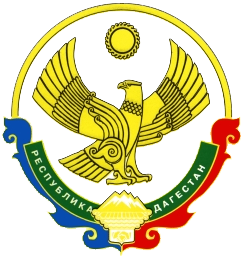 АДМИНИСТРАЦИЯМУНИЦИПАЛЬНОГО РАЙОНА «ЦУНТИНСКИЙ РАЙОН»РЕСПУБЛИКИ ДАГЕСТАН__________________________________________________________________РАСПОРЯЖЕНИЕОт 06 июля 2017 г.                                                                            № 124с. ЦунтаО введении режима повышенной готовностина территориях сельских поселений «сельсовет Кидеринский», «сельсовет Шаитлинский», «сельсовет Терутлинский» В соответствии с Федеральным законом от 21.12.1994 года № 68-ФЗ «О защите населения и территорий от чрезвычайных ситуаций природного и техногенного характера», Постановления Правительства Российской Федерации от 30.12.2003 года № 794 «о единой государственной системе предупреждения и ликвидации чрезвычайных ситуаций», в  целях повышения готовности к реагированию на возможные  чрезвычайные ситуации в связи с частыми  ливневыми дождями, обеспечения защиты населения и объектов на территории МР «Цунтинский район» распоряжаюсь:С 06 июля 2017 года ввести на территориях сельских поселений «сельсовет Кидеринский», «сельсовет Шаитлинский», «сельсовет Терутлинский» режим повышенной готовности для органов управления и сил Цунтинского территориального звена Дагестанской республиканской подсистемы единой государственной системы предупреждения и ликвидации чрезвычайных ситуаций. Координацию деятельности органов управления и сил РСЧС возложить на Комиссию по предупреждению и ликвидации чрезвычайных ситуаций и обеспечению пожарной безопасности МР «Цунтинский район».Рекомендовать ДЭП-41 «Цунтинское» организовать круглосуточное дежурство на подверженных камнепадам опасных участках автодорог, а также в местах схода грязево-каменных селевых потоков, особое внимание уделить населенным пунктам Кидеро, Шаитли, Махалатли, Шия, Хора и Удок.В целях обеспечения безопасности населения рекомендовать ОМВД России по Цунтинскому району ограничить движение автотранспорта по опасным участкам автодорог и в внутри населенных пунктов Кидеро, Шаитли, Махалатли, Шия, Хора и Удок. Муниципальному казенному учреждению МКУ «СМИ и ИТО МР «Цунтинский райн»: - обеспечить информирование населения района о введении режима повышенной готовности для органов и сил РСЧС, о чрезвычайной обстановке и принимаемым мерам;      - разместить настоящее распоряжение на официальном сайте администрации МР «Цунтинский район» в сети Интернет.6.  МКУ ЕДДС Цунтинского района обеспечить предоставление в ЦУКС ГУ МЧС России по Республике Дагестан, органам управления РСЧС района информации и донесений об обстановке и угрозе возникновения чрезвычайных ситуаций – строго в соответствии с табелем срочных донесений.7. Настоящее распоряжение вступает в силу со дня его подписания.8. Контроль за исполнением настоящего распоряжения возложить на заместителя главы Администрации МР «Цунтинский район» Тагирова А.Р.          Глава МР «Цунтинский район» 		             П. Ш.  Магомединов